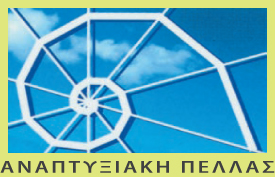 ΣΥΝΟΠΤΙΚΗ ΠΑΡΟΥΣΙΑΣΗ ΤΗΣ ΠΕΡΙΟΧΗΣ ΕΦΑΡΜΟΓΗΣ ΤΟΥ ΤΑΠΤΟΚ ΠΑΑ ΚΑΙ ΤΟΥ ΤΑΠΤΟΚ ΠΑΑ-ΕΚΤ Γεωγραφικός προσδιορισμόςΗ προτεινόμενη περιοχή παρέμβασης του ΤΑΠΤΟΛ ΠΑΑ-ΕΚΤ ταυτίζεται μ΄ αυτήν του ΤΑΠΤΟΚ ΠΑΑ, ανήκει διοικητικά στην Περιφέρεια Κεντρικής Μακεδονίας, στην Περιφερειακή Ενότητα Πέλλας, σε τέσσερις Δήμους (Αλμωπίας, Έδεσσας, Πέλλας & Σκύδρας) και αποτελείται από 87 Δημοτικές / Τοπικές Κοινότητες.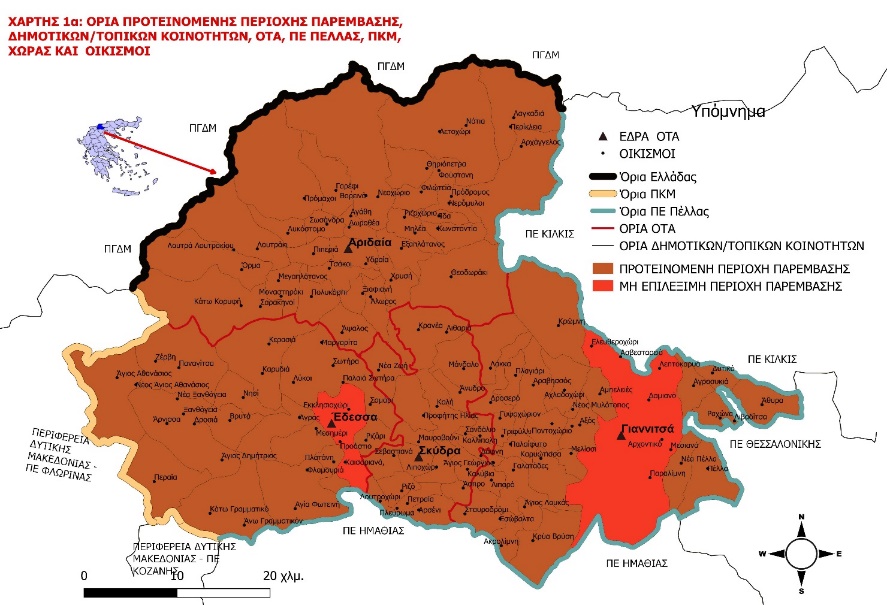 ΈκτασηΗ έκταση της προτεινόμενης περιοχής παρέμβασης ανέρχεται σε  2.279,843 km2  και αποτελεί το 90,98% της έκτασης της Π.Ε. Πέλλας. ΠληθυσμόςΟ μόνιμος πληθυσμός της προτεινόμενης περιοχής ανέρχεται σε  88.661 κατοίκους (ΕΛΣΤΑΤ, απογραφή 2011 (Απόφαση 1247  «αποτελέσματα της απογραφής πληθυσμού−κατοικιών 2011» - ΦΕΚ Β/3465/28-12-2012 , που αφορούν στο Μόνιμο  Πληθυσμό της Χώρας) και αντιστοιχεί στο 63,47% του πληθυσμού της Π.Ε. Πέλλας. ΔήμοιΗ προτεινόμενη περιοχή παρέμβασης ανήκει σε τέσσερις Δήμους (Αλμωπίας, Έδεσσας, Πέλλας & Σκύδρας)  και  περιλαμβάνεται το σύνολο των Δημοτικών/ Τοπικών Κοινοτήτων των Δήμων Αλμωπίας και Σκύδρας, ενώ από τους Δήμους Πέλλας και Έδεσσας εξαιρούνται οι Δημοτικές Κοινότητες Γιαννιτσών και Έδεσσας αντίστοιχα, οι οποίες έχουν πληθυσμό μεγαλύτερο από 15.000 κατοίκους.ΣΧΕΔΙΟ ΔΡΑΣΗΣ ΤΟΥ ΤΑΠΤΟΚ ΠΑΑ-ΕΚΤ ΜΕ ΕΞΕΙΔΙΚΕΥΣΗ ΔΡΑΣΕΩΝ – ΒΑΘΜΟΣ ΩΡΙΜΑΝΣΗΣ & ΧΡΟΝΟΠΡΟΓΡΑΜΜΑΤΙΣΜΟΣΧΡΗΜΑΤΟΔΟΤΙΚΟΣ ΠΙΝΑΚΑΣΕΠΕΝΔΥΤΙΚΗ ΠΡΟΤΕΡΑΙΟΤΗΤΑ 9.vi«Στρατηγικές τοπικής ανάπτυξης με πρωτοβουλία των τοπικών κοινοτήτων»ΕΠΙΧΕΙΡΗΣΙΑΚΟ ΣΧΕΔΙΟ«ΔΡΑΣΕΙΣ ΕΚΤ ΣΤΙΣ ΠΕΡΙΟΧΕΣ ΤΑΠΤΟΚ ΤΟΥ ΠΡΟΓΡΑΜΜΑΤΟΣ ΑΓΡΟΤΙΚΗΣ ΑΝΑΠΤΥΞΗΣ ΚΑΙ ΤΟΥ ΠΡΟΓΡΑΜΜΑΤΟΣ ΑΛΙΕΙΑ ΚΑΙ ΘΑΛΑΣΣΑ»ΠΑΡΕΜΒΑΣΗ 1ηΠΑΡΕΜΒΑΣΗ 1ηΔΗΜΙΟΥΡΓΙΑ ΚΑΙ ΕΝΙΣΧΥΣΗ ΠΡΟΣΟΝΤΩΝ ΚΑΙ ΔΕΞΙΟΤΗΤΩΝ ΕΠΙΧΕΙΡΗΜΑΤΙΚΟΤΗΤΑΣ – ΑΥΤΟΑΠΑΣΧΟΛΗΣΗΣ ΣΕ ΑΝΕΡΓΟΥΣ ΣΤΟΥΣ ΤΟΜΕΙΣ ΤΗΣ ΑΓΡΟΔΙΑΤΡΟΦΗΣ ΚΑΙ ΤΩΝ ΕΙΔΙΚΩΝ ΜΟΡΦΩΝ ΤΟΥΡΙΣΜΟΥ(ΕΠΕΝΔΥΤΙΚΗ ΠΡΟΤΕΡΑΙΟΤΗΤΑ 8.iii)ΔΗΜΙΟΥΡΓΙΑ ΚΑΙ ΕΝΙΣΧΥΣΗ ΠΡΟΣΟΝΤΩΝ ΚΑΙ ΔΕΞΙΟΤΗΤΩΝ ΕΠΙΧΕΙΡΗΜΑΤΙΚΟΤΗΤΑΣ – ΑΥΤΟΑΠΑΣΧΟΛΗΣΗΣ ΣΕ ΑΝΕΡΓΟΥΣ ΣΤΟΥΣ ΤΟΜΕΙΣ ΤΗΣ ΑΓΡΟΔΙΑΤΡΟΦΗΣ ΚΑΙ ΤΩΝ ΕΙΔΙΚΩΝ ΜΟΡΦΩΝ ΤΟΥΡΙΣΜΟΥ(ΕΠΕΝΔΥΤΙΚΗ ΠΡΟΤΕΡΑΙΟΤΗΤΑ 8.iii)Περιγραφή Φυσικού Αντικειμένου(έως ½ σελίδας)Η δράση αφορά μια ολοκληρωμένη παρέμβαση με την υλοποίηση 3 προγραμμάτων κατάρτισης, διάρκειας 50 ωρών θεωρητικής κατάρτισης, Συμβουλευτικής επαγγελματικού προσανατολισμού 5 ωρών και συνεδρίες μέντορινγκ 10 ωρών. Στόχο του προγράμματος αποτελεί η απόκτηση, από τους καταρτιζόμενους γνώσεων, προσόντων και δεξιοτήτων, καθώς και η  προετοιμασία τους ώστε να ξεκινήσουν δική τους επιχειρηματική δραστηριότητα, στους τομείς της Αγροδιατροφής και των εναλλακτικών μορφών τουρισμού. Η υλοποίηση της παρέμβασης θα βοηθήσει στην προετοιμασία των ωφελούμενων να αναπτύξουν δική τους επιχειρηματική δραστηριότητα ή να βελτιώσουν τους όρους πρόσβασης τους στην αγορά εργασίας. Ιδιαίτερη έμφαση θα δοθεί σε ζητήματα που αφορούν την διαχείριση καινοτομίας, την εξωστρέφεια και την χρήση νέων τεχνολογιών. Η δράση έχει ολοκληρωμένο χαρακτήρα λόγω της διάρθρωσης της σε επί μέρους ενέργειες με αλληλοσυμπληρούμενα στο περιεχόμενο και τους στόχους που τίθενται και θα εξυπηρετηθούν. Ως προς το φυσικό αντικείμενο και στα πλαίσια της πρώτης ενεργείας θα πραγματοποιηθούν 5 συνεδρίες σε 60 ωφελουμένους και θα υλοποιηθούν συνολικά 300 ώρες συμβουλευτικής επαγγελματικού προσανατολισμού. Στα πλαίσια της κατάρτισης θα υλοποιηθούν 2 προγράμματα των 50 ωρών για 40 ωφελουμένους με αντικείμενο την επιχειρηματικότητα σε εναλλακτικές μορφές τουρισμού και 1 πρόγραμμα κατάρτισης των 50 ωρών για 20 ωφελουμένους  με αντικείμενο την επιχειρηματικότητα στον τομέα της Αγροδιατροφής. Συνολικά θα πραγματοποιηθούν 3000 ανθρωποώρες κατάρτισης.Τέλος στα πλαίσια της τρίτης ενέργειας θα υλοποιηθούν 10 συνεδρίες για 60 ωφελουμένους που αντιστοιχούν σε σύνολο 600 ωρών εξειδικευμένης συμβουλευτικής επιχειρηματικότητας, που θα βοηθήσουν τους ωφελουμένους στην κατάρτιση των δικών τους επιχειρησιακών σχεδίων για την έναρξη της επαγγελματικής τους δραστηριότητας.Ωφελούμενοι / ομάδες στόχοι(έως ½ σελίδας)Άνεργοι, οι οποίοι επιθυμούν και προγραμματίζουν την ανάπτυξη αυτόνομης επιχειρηματικής δράσης ή που επιθυμούν την βελτίωση των όρων πρόσβασης στην αγορά εργασίας. ΠΑΡΕΜΒΑΣΗ 2ηΠΑΡΕΜΒΑΣΗ 2ηΑΝΑΒΑΘΜΙΣΗ ΠΡΟΣΟΝΤΩΝ ΚΑΙ ΔΕΞΙΟΤΗΤΩΝ ΑΥΤΟΑΠΑΣΧΟΛΗΣΗΣ ΣΕ ΝΕΟΥΣ ΑΝΕΡΓΟΥΣ ΕΠΙΣΤΗΜΟΝΕΣ ΩΣ ΣΥΜΒΟΥΛΟΥΣ ΣΤΗΡΙΞΗΣ ΤΗΣ ΤΟΠΙΚΗΣ ΟΙΚΟΝΟΜΙΑΣ(ΕΠΕΝΔΥΤΙΚΗ ΠΡΟΤΕΡΑΙΟΤΗΤΑ 8.iii)ΑΝΑΒΑΘΜΙΣΗ ΠΡΟΣΟΝΤΩΝ ΚΑΙ ΔΕΞΙΟΤΗΤΩΝ ΑΥΤΟΑΠΑΣΧΟΛΗΣΗΣ ΣΕ ΝΕΟΥΣ ΑΝΕΡΓΟΥΣ ΕΠΙΣΤΗΜΟΝΕΣ ΩΣ ΣΥΜΒΟΥΛΟΥΣ ΣΤΗΡΙΞΗΣ ΤΗΣ ΤΟΠΙΚΗΣ ΟΙΚΟΝΟΜΙΑΣ(ΕΠΕΝΔΥΤΙΚΗ ΠΡΟΤΕΡΑΙΟΤΗΤΑ 8.iii)Περιγραφή Φυσικού Αντικειμένου(έως ½ σελίδας)Η δράση αφορά μια ολοκληρωμένη παρέμβαση με την υλοποίηση 1 προγράμματός κατάρτισης, διάρκειας 150 ωρών θεωρητικής κατάρτισης και πρακτικής άσκησης, Συμβουλευτικής επαγγελματικού προσανατολισμού 5 ωρών και συνεδρίες μέντορινγκ επιχειρηματικότητας 20 ωρών, καθώς και πιστοποίησης προσόντων και δεξιοτήτων. Στόχος του προγράμματος αποτελεί η απόκτηση, από τους καταρτιζόμενους, νέους ανέργους επιστήμονες, γνώσεων, προσόντων και δεξιοτήτων, καθώς και η  προετοιμασία τους ώστε να ξεκινήσουν δική τους επιχειρηματική δραστηριότητα, ως σύμβουλοι ανάλογα με το επιστημονικό τους πεδίο στις τοπικές επιχειρήσεις η και τους αναπτυξιακούς φορείς της περιοχής. Η υλοποίηση της παρέμβασης θα βοηθήσει στην προετοιμασία των ωφελούμενων να αναπτύξουν δική τους επιχειρηματική δραστηριότητα ή να βελτιώσουν τους όρους πρόσβασης τους στην αγορά εργασίας. Ιδιαίτερη έμφαση θα δοθεί σε ζητήματα που αφορούν την διαχείριση καινοτομίας, την εξωστρέφεια και την χρήση νέων τεχνολογιών. Η δράση έχει ολοκληρωμένο χαρακτήρα λόγω της διάρθρωσης της σε επί μέρους ενέργειες με αλληλοσυμπληρούμενα στο περιεχόμενο και τους στόχους που τίθενται και θα εξυπηρετηθούν. Ως προς το φυσικό αντικείμενο και στα πλαίσια της πρώτης ενεργείας θα πραγματοποιηθούν 5 συνεδρίες σε 20 ωφελούμενους και θα υλοποιηθούν συνολικά 100 ώρες συμβουλευτικής επαγγελματικού προσανατολισμού. Στα πλαίσια της κατάρτισης θα υλοποιηθεί 1 πρόγραμμα των 150 ωρών για 20 ωφελούμενους με αντικείμενο την υποαπασχόληση και θα οδηγήσει και σε πιστοποίηση των προσόντων και δεξιοτήτων των καταρτιζόμενων. Συνολικά θα πραγματοποιηθούν 3000 ανθρωποώρες κατάρτισης. Τέλος στα πλαίσια της τρίτης ενέργειας θα υλοποιηθούν 20 συνεδρίες για 20 ωφελούμενους που αντιστοιχούν σε σύνολο 400 ωρών εξειδικευμένης συμβουλευτικής επιχειρηματικότητας, που θα βοηθήσουν τους ωφελούμενους στην κατάρτιση των δικών τους επιχειρησιακών σχεδίων για την έναρξη της επαγγελματικής τους δραστηριότητας.Ωφελούμενοι / ομάδες στόχοι(έως ½ σελίδας)Άνεργοι, νέοι επιστήμονες διαφόρων κλάδων. Τεχνικοί, γεωτεχνικοί, οικονομολόγοι, κοινωνικοί επιστήμονες κλπ οι οποίοι επιθυμούν και προγραμματίζουν την ανάπτυξη αυτόνομης επαγγελματικής δραστηριότητας ή που επιθυμούν την βελτίωση των όρων πρόσβασης στην αγορά εργασίας. ΠΑΡΕΜΒΑΣΗ 3ηΠΑΡΕΜΒΑΣΗ 3ηΔΙΑΡΘΡΩΤΙΚΗ ΠΡΟΣΑΡΜΟΓΗ ΕΡΓΑΖΟΜΕΝΩΝ ΣΤΙΣ ΑΠΑΙΤΗΣΕΙΣ ΤΗΣ ΨΗΦΙΑΚΗΣ ΕΞΕΙΔΙΚΕΥΣΗΣ, ΤΩΝ ΔΙΚΤΥΩΝ ΕΦΟΔΙΑΣΜΟΥ ΚΑΙ ΔΙΑΝΟΜΗΣ, ΤΗΣ ΒΙΩΣΙΜΗΣ ΔΙΑΧΕΙΡΙΣΗΣ ΚΑΙ ΠΡΟΣΤΑΣΙΑΣ ΤΟΥ ΠΕΡΙΒΑΛΛΟΝΤΟΣ  (ΕΠΕΝΔΥΤΙΚΗ ΠΡΟΤΕΡΑΙΟΤΗΤΑ 8.v)ΔΙΑΡΘΡΩΤΙΚΗ ΠΡΟΣΑΡΜΟΓΗ ΕΡΓΑΖΟΜΕΝΩΝ ΣΤΙΣ ΑΠΑΙΤΗΣΕΙΣ ΤΗΣ ΨΗΦΙΑΚΗΣ ΕΞΕΙΔΙΚΕΥΣΗΣ, ΤΩΝ ΔΙΚΤΥΩΝ ΕΦΟΔΙΑΣΜΟΥ ΚΑΙ ΔΙΑΝΟΜΗΣ, ΤΗΣ ΒΙΩΣΙΜΗΣ ΔΙΑΧΕΙΡΙΣΗΣ ΚΑΙ ΠΡΟΣΤΑΣΙΑΣ ΤΟΥ ΠΕΡΙΒΑΛΛΟΝΤΟΣ  (ΕΠΕΝΔΥΤΙΚΗ ΠΡΟΤΕΡΑΙΟΤΗΤΑ 8.v)Περιγραφή Φυσικού Αντικειμένου(έως ½ σελίδας)Η δράση αφορά μια παρέμβαση με την υλοποίηση 4 προγραμμάτων κατάρτισης, διάρκειας 80 ωρών θεωρητικής κατάρτισης και πιστοποίησης, Στόχο του προγράμματος αποτελεί η απόκτηση, από τους καταρτιζόμενους - εργαζομένους, γνώσεων, προσόντων και δεξιοτήτων, καθώς και την πιστοποίηση αυτών στα αντικείμενα  των ΤΠΕ, των logistics και της διαχείρισης και προστασίας του περιβάλλοντος. Η δράση έχει ολοκληρωμένο χαρακτήρα λόγω της διάρθρωσης της σε δυο επιμέρους ενέργειες με αλληλοσυμπληρούμενα χαρακτηριστικά στο περιεχόμενο και τους στόχους που τίθενται και θα εξυπηρετηθούν. Στα πλαίσια της κατάρτισης θα υλοποιηθούν 4 προγράμματα των 80 ωρών για 80 ωφελούμενους με τα αντικείμενα που προαναφέρθηκαν. Συνολικά θα πραγματοποιηθούν 6400 ανθρωποώρες κατάρτισης.Τέλος στα πλαίσια της δεύτερης ενέργειας θα πραγματοποιηθούν εξετάσεις πιστοποίησης γνώσεων και δεξιοτήτων βάση του ισχύοντος προτύπου ISO 17024 η του ΕΟΠΠΕΠ, οι οποίες θα οδηγήσουν στην πιστοποίηση 80 ωφελούμενων. Ωφελούμενοι / ομάδες στόχοι(έως ½ σελίδας)Όλοι οι εργαζόμενοι όλων των κλάδων της περιοχής παρέμβασης.ΠΑΡΕΜΒΑΣΗ 4ηΠΑΡΕΜΒΑΣΗ 4ηΠΡΟΩΘΗΣΗ ΤΗΣ ΑΠΑΣΧΟΛΗΣΗΣ ΤΩΝ ΜΑΚΡΟΧΡΟΝΙΑ ΑΝΕΡΓΩΝ ΜΕ ΣΤΟΧΕΥΜΕΝΑ ΟΛΟΚΛΗΡΩΜΕΝΑ ΠΡΟΓΡΑΜΜΑΤΑ ΑΝΑΒΑΘΜΙΣΗΣ ΚΑΙ ΠΙΣΤΟΠΟΙΗΣΗΣ ΕΠΑΓΓΕΛΜΑΤΙΚΩΝ ΠΡΟΣΟΝΤΩΝ ΣΕ ΔΥΝΑΜΙΚΕΣ ΕΙΔΙΚΟΤΗΤΕΣ ΤΗΣ ΤΟΠΙΚΗΣ ΑΓΟΡΑΣ ΕΡΓΑΣΙΑΣ(ΕΠΕΝΔΥΤΙΚΗ ΠΡΟΤΕΡΑΙΟΤΗΤΑ 9.i)ΠΡΟΩΘΗΣΗ ΤΗΣ ΑΠΑΣΧΟΛΗΣΗΣ ΤΩΝ ΜΑΚΡΟΧΡΟΝΙΑ ΑΝΕΡΓΩΝ ΜΕ ΣΤΟΧΕΥΜΕΝΑ ΟΛΟΚΛΗΡΩΜΕΝΑ ΠΡΟΓΡΑΜΜΑΤΑ ΑΝΑΒΑΘΜΙΣΗΣ ΚΑΙ ΠΙΣΤΟΠΟΙΗΣΗΣ ΕΠΑΓΓΕΛΜΑΤΙΚΩΝ ΠΡΟΣΟΝΤΩΝ ΣΕ ΔΥΝΑΜΙΚΕΣ ΕΙΔΙΚΟΤΗΤΕΣ ΤΗΣ ΤΟΠΙΚΗΣ ΑΓΟΡΑΣ ΕΡΓΑΣΙΑΣ(ΕΠΕΝΔΥΤΙΚΗ ΠΡΟΤΕΡΑΙΟΤΗΤΑ 9.i)Περιγραφή Φυσικού Αντικειμένου(έως ½ σελίδας)Η δράση αφορά μια ολοκληρωμένη παρέμβαση με την υλοποίηση 3 προγραμμάτων κατάρτισης, διάρκειας 200 ωρών θεωρητικής κατάρτισης και πρακτικής άσκησης, Συμβουλευτικής επαγγελματικού προσανατολισμού 10 ωρών και πιστοποίησης επαγγελματικών προσόντων και δεξιοτήτων στη βάση του προτύπου ISO 17024 η του ΕΟΠΠΕΠ. Στόχο του προγράμματος αποτελεί η απόκτηση, από τους καταρτιζόμενους γνώσεων, προσόντων και δεξιοτήτων, σε δυναμικά αναπτυσσόμενες ειδικότητες τις οποίες έχει ανάγκη η τοπική αγορά εργασίας.  Σημειώνεται ότι ιδιαίτερη μέριμνα θα παρασχεθεί σε μακροχρόνια ανέργους (και ιδιαίτερα ηλικίας άνω των 50 ετών), προκειμένου ευκολότερα να ενταχθούν στην αγορά εργασίας. Ιδιαίτερη έμφαση θα δοθεί σε ζητήματα που αφορούν την διαχείριση καινοτομικότητας, την εξωστρέφεια και την χρήση νέων τεχνολογιών, ενώ θα επιδιωχθεί η κάλυψη τόσο του τομέα των υπηρεσιών όσο και της μεταποίησης. Η δράση έχει ολοκληρωμένο χαρακτήρα λόγω της διάρθρωσης της σε επί μέρους ενέργειες με αλληλοσυμπληρούμενα στο περιεχόμενο και τους στόχους που τίθενται και θα εξυπηρετηθούν. Ως προς το φυσικό αντικείμενο και στα πλαίσια της πρώτης ενεργείας θα πραγματοποιηθούν 10 συνεδρίες σε 60 ωφελουμένους και θα υλοποιηθούν συνολικά 600 ώρες συμβουλευτικής επαγγελματικού προσανατολισμού. Στα πλαίσια της κατάρτισης θα υλοποιηθούν 3 προγράμματα των 200 ωρών για 60 ωφελουμένους με αντικείμενο σε αντικείμενα που θα επιλέξει ο τελικός δικαιούχος παίρνοντας υπόψη τις ανάγκες της αγοράς εργασίας. Συνολικά θα πραγματοποιηθούν 12000 ανθρωποώρες κατάρτισης.Τέλος στα πλαίσια της τρίτης ενέργειας θα πραγματοποιηθούν εξετάσεις πιστοποίησης γνώσεων και δεξιοτήτων βάση του ισχύοντος προτύπου ISO 17024 η του ΕΟΠΠΕΠ, οι οποίες θα οδηγήσουν στην πιστοποίηση 60 ωφελουμένων.Ωφελούμενοι / ομάδες στόχοι(έως ½ σελίδας)Μακροχρόνια άνεργοι και κυρίως μεγαλύτερης ηλικίας η και με χαμηλά επαγγελματικά προσόντα ΆξοναςΕιδικός ΣτόχοςΠΑΡΕΜΒΑΣΕΙΣΠ/Υ (€) Δ.Δ.ΆξοναςΕιδικός ΣτόχοςΠΑΡΕΜΒΑΣΕΙΣΠ/Υ (€) Δ.Δ.8.8.iii1.ΔΗΜΙΟΥΡΓΙΑ ΚΑΙ ΕΝΙΣΧΥΣΗ ΠΡΟΣΟΝΤΩΝ ΚΑΙ ΔΕΞΙΟΤΗΤΩΝ ΕΠΙΧΕΙΡΗΜΑΤΙΚΟΤΗΤΑΣ – ΑΥΤΟΑΠΑΣΧΟΛΗΣΗΣ ΣΕ ΑΝΕΡΓΟΥΣ ΣΤΟΥΣ ΤΟΜΕΙΣ ΤΗΣ ΑΓΡΟΔΙΑΤΡΟΦΗΣ ΚΑΙ ΤΩΝ ΕΙΔΙΚΩΝ ΜΟΡΦΩΝ ΤΟΥΡΙΣΜΟΥ(ΕΠΕΝΔΥΤΙΚΗ ΠΡΟΤΕΡΑΙΟΤΗΤΑ 8.iii)72.000,008.8.iii1.ΑΝΑΒΑΘΜΙΣΗ ΠΡΟΣΟΝΤΩΝ ΚΑΙ ΔΕΞΙΟΤΗΤΩΝ ΑΥΤΟΑΠΑΣΧΟΛΗΣΗΣ ΣΕ ΝΕΟΥΣ ΑΝΕΡΓΟΥΣ ΕΠΙΣΤΗΜΟΝΕΣ ΩΣ ΣΥΜΒΟΥΛΟΥΣ ΣΤΗΡΙΞΗΣ ΤΗΣ ΤΟΠΙΚΗΣ ΟΙΚΟΝΟΜΙΑΣ(ΕΠΕΝΔΥΤΙΚΗ ΠΡΟΤΕΡΑΙΟΤΗΤΑ 8.iii)59.000,008.Μερικό σύνολοΜερικό σύνολο131.000,008.8.v1.ΔΙΑΡΘΡΩΤΙΚΗ ΠΡΟΣΑΡΜΟΓΗ ΕΡΓΑΖΟΜΕΝΩΝ ΣΤΙΣ ΑΠΑΙΤΗΣΕΙΣ ΤΗΣ ΨΗΦΙΑΚΗΣ ΕΞΕΙΔΙΚΕΥΣΗΣ, ΤΩΝ ΔΙΚΤΥΩΝ ΕΦΟΔΙΑΣΜΟΥ ΚΑΙ ΔΙΑΝΟΜΗΣ, ΤΗΣ ΒΙΩΣΙΜΗΣ ΔΙΑΧΕΙΡΙΣΗΣ ΚΑΙ ΠΡΟΣΤΑΣΙΑΣ ΤΟΥ ΠΕΡΙΒΑΛΛΟΝΤΟΣ  (ΕΠΕΝΔΥΤΙΚΗ ΠΡΟΤΕΡΑΙΟΤΗΤΑ 8.v)75.782,608.Μερικό σύνολοΜερικό σύνολο75.782,609Β9.i1.ΠΡΟΩΘΗΣΗ ΤΗΣ ΑΠΑΣΧΟΛΗΣΗΣ ΤΩΝ ΜΑΚΡΟΧΡΟΝΙΑ ΑΝΕΡΓΩΝ ΜΕ ΣΤΟΧΕΥΜΕΝΑ ΟΛΟΚΛΗΡΩΜΕΝΑ ΠΡΟΓΡΑΜΜΑΤΑ ΑΝΑΒΑΘΜΙΣΗΣ ΚΑΙ ΠΙΣΤΟΠΟΙΗΣΗΣ ΕΠΑΓΓΕΛΜΑΤΙΚΩΝ ΠΡΟΣΟΝΤΩΝ ΣΕ ΔΥΝΑΜΙΚΕΣ ΕΙΔΙΚΟΤΗΤΕΣ ΤΗΣ ΤΟΠΙΚΗΣ ΑΓΟΡΑΣ ΕΡΓΑΣΙΑΣ(ΕΠΕΝΔΥΤΙΚΗ ΠΡΟΤΕΡΑΙΟΤΗΤΑ 9.i)177.000,009ΒΜερικό σύνολοΜερικό σύνολο177.000,00Λειτουργικά έξοδα και δαπάνες συντονισμού57.567,40Μερικό σύνολοΜερικό σύνολο57.567,40Σύνολο ΕΚΤΣύνολο ΕΚΤΣύνολο ΕΚΤ441.350,00